Name: ______________________________________________________Date:________Block:_____IB Math SL - Vector Applications Practice4a.  The following diagram shows the cuboid (rectangular solid) OABCDEFG, where O is the origin, and  ,  ,  .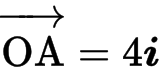 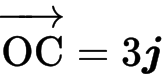 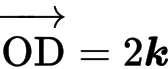 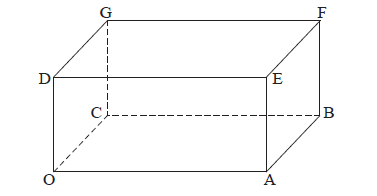 (i) Find  .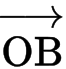 (ii) Find  .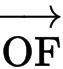 (iii) Show that  .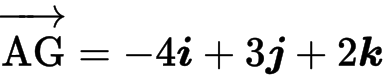 [5 marks]4b. Write down a vector equation for(i) the line OF;(ii) the line AG.(ii) any correct equation for (AG) in the form  A2 N2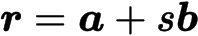 [4 marks]4c.  Find the obtuse angle between the lines OF and AG.[4 marks] 5a. The diagram shows quadrilateral ABCD with vertices A(1, 0), B(1, 5), C(5, 2) and D(4, −1) .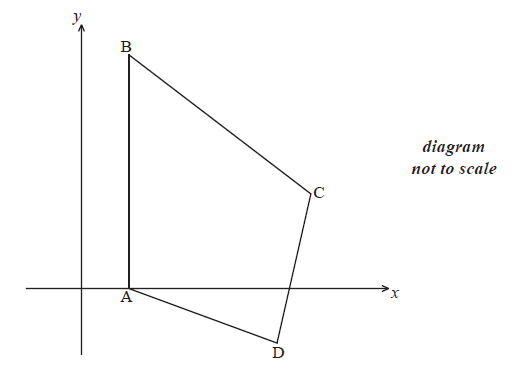 (i) Show that  .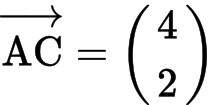 (ii) Find  .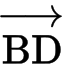 (iii) Show that  is perpendicular to  .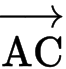 [5 marks]5b. The line (AC) has equation  .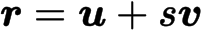 (i) Write down vector u and vector v .(ii) Find a vector equation for the line (BD).[4 marks]5c. The lines (AC) and (BD) intersect at the point  . Show that  .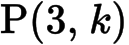 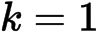 [3 marks]5d. The lines (AC) and (BD) intersect at the point  . Hence find the area of triangle ACD.[5 marks]6a. [4 marks] The line  passes through the points P(2, 4, 8) and Q(4, 5, 4) .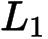 (i) Find  .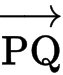 (ii) Hence write down a vector equation for  in the form  .6b. [7 marks] The line  is perpendicular to  , and parallel to  , where  .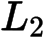 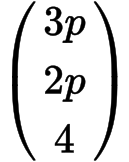 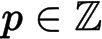 (i) Find the value of p .(ii) Given that  passes through  , write down a vector equation for  .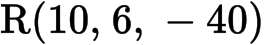 6c. [7 marks] The lines  and  intersect at the point A. Find the x-coordinate of A.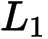 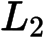 7a. [3 marks] The following diagram shows the obtuse-angled triangle ABC such that  and  .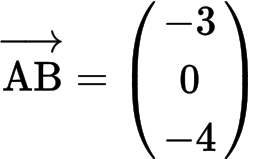 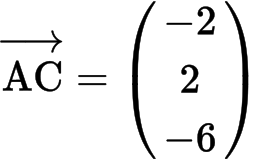 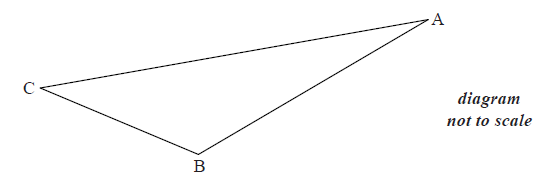 (i) Write down  .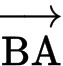 (ii) Find  .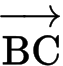 7b. [7 marks] (i) Find  .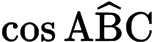 (ii) Hence, find  .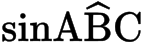 7c. [6 marks] The point D is such that  , where  .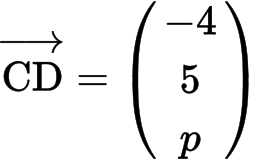 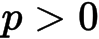 (i) Given that  , show that  .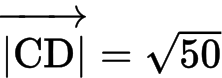 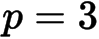 (ii) Hence, show that  is perpendicular to  .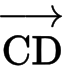 9a. [5 marks] The diagram shows a parallelogram ABCD.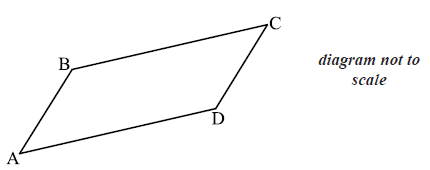 The coordinates of A, B and D are A(1, 2, 3) , B(6, 4,4 ) and D(2, 5, 5) .(i) Show that  .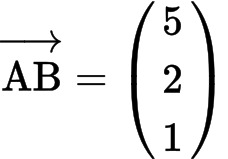 (ii) Find  .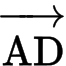 (iii) Hence show that  .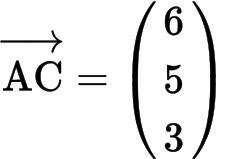 9b. [3 marks] 9c. [7 marks] (i) Find .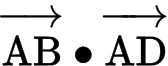 (ii) Hence find angle A.9d. [3 marks] Hence, or otherwise, find the area of the parallelogram.10a. [4 marks] In this question, distance is in metres.Toy airplanes fly in a straight line at a constant speed. Airplane 1 passes through a point A.Its position, p seconds after it has passed through A, is given by  .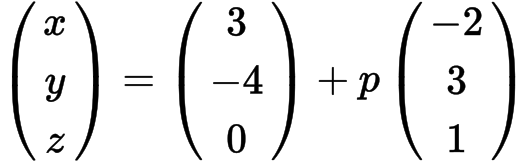 (i) Write down the coordinates of A.(ii) Find the speed of the airplane in .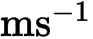 10b. [5 marks] After seven seconds the airplane passes through a point B.(i) Find the coordinates of B.(ii) Find the distance the airplane has travelled during the seven seconds.10c. [7 marks] Airplane 2 passes through a point C. Its position q seconds after it passes through C is given by  .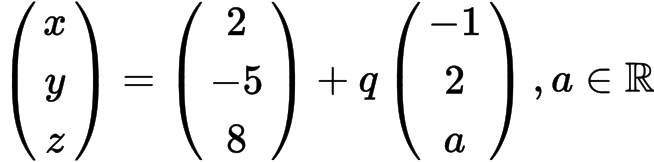 The angle between the flight paths of Airplane 1 and Airplane 2 is  . Find the two values of a.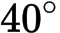 